Conroe ISD 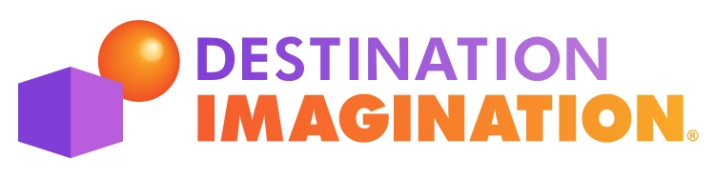 Destination Imagination Dates, Deadlines & Reminders	2019-2020After reading Making a Decision to Participate in Destination Imagination and deciding DI is right for you and your campus, please make note of and complete the following:IMMEDIATELY:Purchase a DI Membership from the national organization by logging onto www.idodi.org.If you are unsure of the rules in purchasing this membership, please contact Pat Sudduth, Regional Director. You may NOT use Conroe ISD GT funds to purchase a team membership even if you have at least one identified GT student participating on that team.Register your team at the Texas DI website: http://www.texasdi.org/tminstructionsRead Conroe ISD’s “I Want to Play” packet and submit the required forms to the Gifted Programs Department in the Administration Building.Meet with your campus Team Managers and go over the rules and stipend information.In order to receive a stipend, Team Managers MUST attend Team Manager Training AND attend the Regional Tournament with their team.We do NOT pay stipends to paraprofessionals or parents.Adherence to “No Pass, No Play” must be communicated to all managers and parents.Rules and stipend information can be found in the “I Want to Play” packet available online through the Gifted Programs’ Website.If after reading all of the information you have questions or need additional clarification, please contact one of the following individuals for assistance:Gifted Programs Department936-709-7817DATES and DEADLINES2nd SEMESTERTeam Manager (TM)-  Can be an Assistant Principal, teacher or parent.  TM is the head coach of the DI team(s).  TMs comply with all CISD rules and regulations, complete and turn in all paperwork on time, ensure students have a positive and safe experience and report to Campus DI Coordinators.  TM are eligible for a CISD stipend if stipend requirements are met. Experienced Team/Co Mgr.- managers that have previously coached a DI team.Team Co Manager (CTM)- Can be an Assistant Principal, teacher or parent.  CTM is the assistant to Team Manager.  CTMs comply with all CISD rules and regulations, assist in completing and turning in all paperwork on time, ensure students have a positive and safe experience.  CTM are eligible for a CISD stipend if stipend requirements are met.Campus DI Coordinator- Liaison between the campus and GT Specialist, Chris Reichelt.  DI Coordinators are responsible of communicating messages to and from the GT Department about DI, turning in Campus DI paperwork on time, overseeing campus travel requests and overseeing that all teams/parents comply with all CISD rules and regulations.Awareness and Informational MeetingAudience:  	Administrators, teachers, parents interested in starting or joining a DI team Purpose:	Introduction to Destination ImaginationTopics:	Overview of DI, what to expect, DI challenge preview and time for Q/A Team Manager TrainingAudience:	Any eligible team manager or co-manager that wishes to receive a stipend for 	managing teamsPurpose:	Stipend requirement and familiarize with DI programTopics:	Overview of DI, what to expect, how to register, expectation of team/co manager, 	challenge previewCampus DI Coordinator MeetingAudience:	Campus DI Coordinators OnlyPurpose:	To inform of procedures and policiesTopics:	DI registration, stipends, UIL, deadlines, student travel, POs and parent expectationsAppraiser TrainingAudience:	Administration, teachers, parents, volunteers (graduated HS and 18+ years old) interested in appraising at Regionals on Saturday, February 16, 2019Purpose:	Yearly training appraisers and GT hour requirementTopics:	Detailed duties as an appraiserChris ReicheltGifted Programs Specialistcreichelt@conroeisd.netPat SudduthSoutheast 6 Regional Directordisoutheast6region@gmail.comse6regionaldirector@gmail.com    Thursday, August 15, 20196:30 pm-7:30 pmThursday, August 29, 2019 5:30 pm – 6:30 pmTuesday, September 3, 20196:00 pm-7:00 pmTuesday, September 10, 20196:00 pm-7:00 pmTuesday, September 24, 20196:00 pm- 7:00 pm Saturday, September 28, 20199:00 am-11:00 amTuesday, October 8, 20196:00 pm to 8:30 pm-------AWARENESS & INFORMATIONAL MEETINGS- Not RequiredAwareness and Informational Meeting              Address:    The Woodlands Methodist School                                   2200 Lake Woodlands Drive, The WoodlandsAwareness and Informational Meeting              Address:    Willis ISD      		                                  1304 N. Campbell St., Willis Awareness and Informational Meeting              Address:   Kaufman Elementary- Cafeteria                                           2760 Northridge Forest, Spring Awareness and Informational Meeting              Address:    Mitchell Intermediate - Cafeteria      			                                  6800 Alden Bridge Drive, The Woodlands Awareness and Informational Meeting              Address:    Grand Oaks HS                                  4800 Riley Fuzzel, SpringTEAM MANAGER TRAININGS- 1 Required for StipendTeam Manager Training- Primarily geared to experienced managers(Required for eligible managers seeking a stipend.)	Address:	Oak Ridge HS- 9th Grade Campus- LGI                                   27310 Oak Ridge School Road, Conroe      Experienced and Novice Team Manager Training (Required for eligible managers seeking a stipend.)	Address:	Kaufman Elementary- Library      		                                  2760 Northridge Forest, SpringSaturday, November 2, 20199:00 am-12:00 pmSaturday, December 7, 20199:00 am-12:00 pm--Experienced and Novice Team Manager Training (Required for eligible managers seeking a stipend.)	Address:	Oak Ridge HS- 9th Grade Campus- LGI                                   27310 Oak Ridge School Road, Conroe         Recommended for all team managers even if you previously attended a Manager Training session/ Hosted by Challenge Masters	Address:	Oak Ridge HS- 9th Grade Campus- LGI                                   27310 Oak Ridge School Road, Conroe      Friday, October 18, 2019Friday, November 15, 2019--Submit CISD’s “Single Team District Registration” (2 pages) to the Gifted Programs Department to register team with Conroe ISD.  Form MUST BE RECEIVED by date noted.   Send to: 	Chris Reichelt, GT SpecialistGifted Programs DepartmentConroe ISD Administration BuildingRegistration for Regional DI Tournament Due to Gifted ProgramsRegister online at www.texasdi.org. (Directions provided at trainings.)When you register online, select “pay with a P.O.” and print one copy of your registration receipt.  Keep one copy for your records.	REQUIRED…		*no later than 4:00 p.m. Friday, November 15, 2019Failure to process your paperwork at the Texas DI Website by the above due date may result in CISD not funding your team.Friday, December 13, 2019-Register appraisers and Final Changes to RegistrationAll final corrections must be made to team’s registration form. After this time teams are locked in challenge, level, name spelling, DOB, etc.Submit the names and contact information for two (2) appraisers for each DI team you are responsible for registering.  Appraiser information must be submitted with the Regional Team registration on the Texas DI website at www.texasdi.org.Teams that do NOT provide two (2) appraisers for the Regional Tournament will be considered show teams and will NOT be allowed to advance to State or Global competitions.CISD Professional employees will receive credit for 6 GT hours for attending one (1) Appraiser Training and appraising at the Regional Tournament.        Saturday, January 18, 2020New Appraisers:8:45 am to 12:00 pmReturning Appraisers:9:45 am to 12:00 pm       Saturday, February 1, 2020New Appraisers:8:45 am to 12:00 pmReturning Appraisers:9:45 am to 12:00 pm--Appraiser’s TrainingCISD Professional Staff seeking GT hours MUST attend either this training or the training on Feb. 1, 2020.Address:	Oak Ridge High School-9th Grade Campus- LGI                                  27330 Oak Ridge School Road, ConroeORAddress:                  Oak Ridge High School-9th Grade Campus- LGI                                  27330  Oak Ridge School Road, ConroeFriday, February 7, 2020-Submit Stipend Authorization Form DI Stipend Authorization Form can be found in the “I Want to Play” packet available online through the Gifted Programs’ Website.Attending one (1) of the two (2) DI Team Manager Trainings is mandatory in order to be considered for a stipend.Incomplete paperwork, incorrect paperwork, late paperwork, or paperwork that is not turned in will result in NO STIPEND.Stipends will be processed at the end of the DI season for payment received in July.Send completed forms to: 	Chris Reichelt, GT Specialist					Gifted Programs Department					Conroe ISD Administration BuildingTuesday, January 28, 2020Timeline:1/27: Grades Snapshot1/28: UIL due2/3: Eligibility gained-Certification of Eligibility Due for Regional TournamentDI Competition Eligibility Form can be found in Canvas under Destination Imagination.Each student must be passing as of Jan. 27, 2019 in order to compete.  You must certify each member of each team representing your campus according to TEA UIL Side-by-Side Competition rules.Send completed forms to: 	Chris Reichelt, GT Specialist					Gifted Programs Department			Conroe ISD Administration BuildingIf this form has not been received by the Gifted Programs Department by Tuesday, January 28, 2019, students will not be allowed to compete. No exceptions.Saturday, February 15, 2020-Regional DI Tournament & Award Ceremony It is the team’s responsibility to secure transportation to the Regional Competition.  If your campus wishes to take a bus, you may make your own arrangements.  Smaller campuses sometimes pool their teams on one (1) bus.  Address:	Oak Ridge High School and Oak Ridge High 9th                                  27330  Oak Ridge School Road, ConroeTuesday, February 18, 2020-Registration Due for Qualified Teams for DI State Tournament Paperwork must be processed and submitted the SECOND working day after your notification of advancement in order to receive District funding for the State Tournament.Transportation and hotels will be provided by CISD for the DI State Tournament based on each team’s decision to comply with CISD policies. In the event the State Tournament is in the Houston area, teams are responsible for their own transportation and hotel should they choose to stay closer to the site.  Bonus Teams will not be financially supported through CISD.Registration Due for Qualified Teams for DI State Tournament Paperwork must be processed and submitted the SECOND working day after your notification of advancement in order to receive District funding for the State Tournament.Transportation and hotels will be provided by CISD for the DI State Tournament based on each team’s decision to comply with CISD policies. In the event the State Tournament is in the Houston area, teams are responsible for their own transportation and hotel should they choose to stay closer to the site.  Bonus Teams will not be financially supported through CISD.Thursday, March 5, 20206:00 pm- 7:00 pmMonday, March 16, 2020Timeline:3/6: Grades Snapshot3/16: UIL due3/23: Eligibility lost or gained--State Parent Information MeetingAddress:          The Woodlands College Park High School, LGI 1300                                     3701 College Park Drive, The WoodlandsCertification of Eligibility Due for Statel TournamentDI Competition Eligibility Form can be found in Canvas under Destination Imagination.Each student must be passing as of March 6, 2020 in order to compete.  You must certify each member of each team representing your campus according to TEA UIL Side-by-Side Competition rules.Send completed forms to: 	Chris Reichelt, GT Specialist					Gifted Programs Department			Conroe ISD Administration BuildingIf this form has not been received by the Gifted Programs Department by Monday, March 23, 2020, students will not be allowed to compete. No exceptions.State Parent Information MeetingAddress:          The Woodlands College Park High School, LGI 1300                                     3701 College Park Drive, The WoodlandsCertification of Eligibility Due for Statel TournamentDI Competition Eligibility Form can be found in Canvas under Destination Imagination.Each student must be passing as of March 6, 2020 in order to compete.  You must certify each member of each team representing your campus according to TEA UIL Side-by-Side Competition rules.Send completed forms to: 	Chris Reichelt, GT Specialist					Gifted Programs Department			Conroe ISD Administration BuildingIf this form has not been received by the Gifted Programs Department by Monday, March 23, 2020, students will not be allowed to compete. No exceptions.Friday, April 3, 2020  toSunday, April 5, 2020 -State Tournament Check-In& Team MixerLocation:	Arlington,  TXState DI TournamentLocation:	Arlington, TXTuesday, April 7, 2020-Registration Due for Qualified Teams for DI Global Tournament Paperwork must be processed and submitted the SECOND working day after your notification of advancement in order to receive District funding for the Global Tournament.Transportation, meals and housing will be provided by CISD for the DI Global Tournament based on each team’s decision to comply with CISD policies.  Bonus Teams will not be financially supported through CISD.Registration Due for Qualified Teams for DI Global Tournament Paperwork must be processed and submitted the SECOND working day after your notification of advancement in order to receive District funding for the Global Tournament.Transportation, meals and housing will be provided by CISD for the DI Global Tournament based on each team’s decision to comply with CISD policies.  Bonus Teams will not be financially supported through CISD.Thursday, April 30, 20206: 00 pm- 7:00 pmMonday, April 27, 2020Timeline:4/24: Grades Snapshot4/27: UIL due5/1: Eligibility gained-Global Parent Information MeetingAddress:          The Woodlands College Park High School, LGI 1300                                    3701 College Park Drive, The WoodlandsCertification of Eligibility Due for Global TournamentDI Competition Eligibility Form can be found in Canvas under Destination Imagination.Each student must be passing as of April 24, 2020 in order to compete.  You must certify each member of each team representing your campus according to TEA UIL Side by Side Competition rules.Send completed forms to: 	Chris Reichelt, GT Specialist					Gifted Programs Department			Conroe ISD Administration BuildingIf this form has not been received by the Gifted Programs Department by Monday, April 27, 2020, students will not be allowed to compete. No exceptions.Global Parent Information MeetingAddress:          The Woodlands College Park High School, LGI 1300                                    3701 College Park Drive, The WoodlandsCertification of Eligibility Due for Global TournamentDI Competition Eligibility Form can be found in Canvas under Destination Imagination.Each student must be passing as of April 24, 2020 in order to compete.  You must certify each member of each team representing your campus according to TEA UIL Side by Side Competition rules.Send completed forms to: 	Chris Reichelt, GT Specialist					Gifted Programs Department			Conroe ISD Administration BuildingIf this form has not been received by the Gifted Programs Department by Monday, April 27, 2020, students will not be allowed to compete. No exceptions.Tuesday, May 19, 2020 throughSunday, May 24, 2020-DI Global TournamentLocation:	Kansas City, MO DI Global TournamentLocation:	Kansas City, MO 